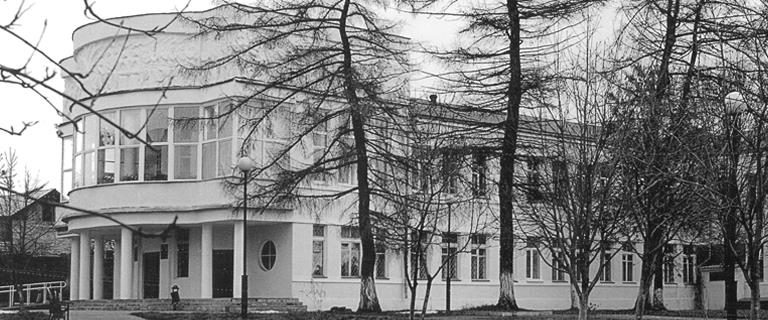 Уважаемые жители Зареченского района!В рамках Всемирного дня борьбы с артериальной гипертониейГУЗ «Городская клиническая больница №2 г. Тулы имени Е.Г. Лазарева»15 мая 2021 г. в поликлинике по адресу г. Тула, ул. Комсомольская,1, проводит День открытых дверей.Тема Всемирного дня борьбы с артериальной гипертонией 8 мая  2021г. года:«Узнай цифры своего артериального давления».Этот  деньдолжен послужить поводом для каждого жителя региона, чтобы задуматься  и позаботиться о своём здоровье.Программа дня открытых дверей:консультации врача - терапевтаконсультация врача - кардиологакомплексное обследование (измерение роста, веса, артериального давления, холестерина, сахара крови, ЭКГ) - по направлению врача; распространение информационно -тематическихматериалов.Прием пациентов без предварительной записиС собой иметь паспорт, полис, СНИЛСС  уважением,                               администрация ГУЗ «ГКБ №2г. Тулы  имени Е.Г.Лазарева» 